Рабочая программа учебной дисциплины Методика работы с творческим коллективом основной профессиональной образовательной программы высшего образования, рассмотрена и одобрена на заседании кафедры, протокол № 11 от 14.06.2021г.ОБЩИЕ СВЕДЕНИЯ Учебная дисциплина «Методика работы с творческим коллективом» изучается в 3 – 4 семестрах.Курсовая работа – не предусмотрена.Форма промежуточной аттестации: Место учебной дисциплины в структуре ОПОПУчебная дисциплина «Методика работы с творческим коллективом» включена в часть, формируемую участниками образовательных отношений Блока 1 учебного плана подготовки бакалавров по направлению подготовки 53.03.05 – Дирижирование, Профиль – Дирижирование оперно-симфоническим оркестром.Изучение дисциплины опирается на результаты освоения образовательной программы предыдущего уровня. Основой для освоения дисциплины являются результаты обучения по предшествующим и сопутствующим дисциплинам:Инструментоведение;Инструментовка;Чтение партитур;Дирижирование.Результаты обучения по учебной дисциплине, используются при изучении следующих дисциплин:Дирижирование;Подготовка к сдаче и сдача государственного экзамена.ЦЕЛИ И ПЛАНИРУЕМЫЕ РЕЗУЛЬТАТЫ ОБУЧЕНИЯ ПО ДИСЦИПЛИНЕЦелью изучения дисциплины «Методика работы с творческим коллективом» является подготовка дирижёра, умеющего профессионально планировать и осуществлять репетиционную работу с симфоническим оркестром и камерным ансамблем, владеющего комплексом методов, приемов, навыков репетиционной работы.В число задач освоения дисциплины входит:развитие профессиональных навыков работы со всеми разновидностями состава симфонического оркестра и инструментального ансамбля; обобщение и углубление базовых знаний по технике дирижирования; изучение опыта репетиционной работы, накопленного выдающимися дирижёрами; создание теоретической и практической базы для самостоятельной работы над партитурой и её звуковым воплощением симфоническим оркестром; развитие навыков планирования репетиционной работы; изучение учебно-методической литературы, посвященной вопросам работы с симфоническим оркестром. формирование у обучающихся компетенций, установленной образовательной программой в соответствии с ФГОС ВО по данной дисциплине; Результатом обучения является овладение обучающимися знаниями, умениями, навыками и опытом деятельности, характеризующими процесс формирования компетенций и обеспечивающими достижение планируемых результатов освоения учебной дисциплины.2.1 Формируемые компетенции, индикаторы достижения компетенций, соотнесённые с планируемыми результатами обучения по дисциплине:СТРУКТУРА И СОДЕРЖАНИЕ УЧЕБНОЙ ДИСЦИПЛИНЫОбщая трудоёмкость учебной дисциплины по учебному плану составляет:Структура учебной дисциплины для обучающихся по видам занятий: Структура учебной дисциплины для обучающихся по разделам и темам дисциплины: Краткое содержание учебной дисциплиныСамостоятельная работа студента – обязательная часть образовательного процесса, направленная на развитие готовности к профессиональному и личностному самообразованию, на проектирование дальнейшего образовательного маршрута и профессиональной карьеры.Самостоятельная работа обучающихся по дисциплине «Методика работы с творческим коллективом» организована как совокупность аудиторных и внеаудиторных занятий и работ, обеспечивающих успешное освоение дисциплины. Аудиторная самостоятельная работа обучающихся по дисциплине «Методика работы с творческим коллективом» выполняется на учебных занятиях под руководством преподавателя и по его заданию. Аудиторная самостоятельная работа обучающихся входит в общий объем времени, отведенного учебным планом на аудиторную работу, и регламентируется расписанием учебных занятий. Внеаудиторная самостоятельная работа обучающихся – планируемая практическая работа обучающихся, выполняемая во внеаудиторное время по заданию и при методическом руководстве преподавателя, но без его непосредственного участия, расписанием учебных занятий не регламентируется.Внеаудиторная самостоятельная работа обучающихся включает в себя:подготовку к индивидуальным занятиям и экзаменам;изучение нотного материала;повышение технического и творческого потенциала через регулярный и систематический процесс чтения и анализа оркестровых партитур;подготовку к текущей и промежуточной аттестации в течение семестра.Самостоятельная работа обучающихся с участием преподавателя в форме иной контактной работы предусматривает групповую работу с обучающимися и включает в себя проведение индивидуальных и групповых консультаций по отдельным темам/разделам дисциплины.Применение электронного обучения, дистанционных образовательных технологийПри реализации программы учебной дисциплины электронное обучение и дистанционные образовательные технологии не применяются.РЕЗУЛЬТАТЫ ОБУЧЕНИЯ ПО ДИСЦИПЛИНЕ, КРИТЕРИИ ОЦЕНКИ УРОВНЯ СФОРМИРОВАННОСТИ КОМПЕТЕНЦИЙ, СИСТЕМА И ШКАЛА ОЦЕНИВАНИЯСоотнесение планируемых результатов обучения с уровнями сформированности компетенции.ОЦЕНОЧНЫЕ СРЕДСТВА ДЛЯ ТЕКУЩЕГО КОНТРОЛЯ УСПЕВАЕМОСТИ И ПРОМЕЖУТОЧНОЙ АТТЕСТАЦИИ, ВКЛЮЧАЯ САМОСТОЯТЕЛЬНУЮ РАБОТУ ОБУЧАЮЩИХСЯПри проведении контроля самостоятельной работы обучающихся, текущего контроля и промежуточной аттестации по учебной дисциплине «Методика работы с творческим коллективом» проверяется уровень сформированности у обучающихся компетенций и запланированных результатов обучения по дисциплине, указанных в разделе 2 настоящей программы.Формы текущего контроля успеваемости, примеры типовых заданий:Критерии, шкалы оценивания текущего контроля успеваемости:Промежуточная аттестация:Критерии, шкалы оценивания промежуточной аттестации учебной дисциплины:Система оценивания результатов текущего контроля и промежуточной аттестации.Оценка по дисциплине выставляется обучающемуся с учётом результатов текущей и промежуточной аттестации.ОБРАЗОВАТЕЛЬНЫЕ ТЕХНОЛОГИИРеализация программы предусматривает использование в процессе обучения следующих образовательных технологий:проектная деятельность;групповые дискуссии;анализ ситуаций;поиск и обработка информации с использованием сети Интернет;обучение в сотрудничестве (командная, групповая работа);ПРАКТИЧЕСКАЯ ПОДГОТОВКАПрактическая подготовка в рамках учебной дисциплины «Методика работы с творческим коллективом» реализуется при проведении индивидуальных занятий, предусматривающих участие обучающихся в выполнении отдельных элементов работ, связанных с будущей профессиональной деятельностью. ОРГАНИЗАЦИЯ ОБРАЗОВАТЕЛЬНОГО ПРОЦЕССА ДЛЯ ЛИЦ С ОГРАНИЧЕННЫМИ ВОЗМОЖНОСТЯМИ ЗДОРОВЬЯПри обучении лиц с ограниченными возможностями здоровья и инвалидов используются подходы, способствующие созданию безбарьерной образовательной среды: технологии дифференциации и индивидуального обучения, применение соответствующих методик по работе с инвалидами, использование средств дистанционного общения, проведение дополнительных индивидуальных консультаций по изучаемым теоретическим вопросам и практическим занятиям, оказание помощи при подготовке к промежуточной аттестации.При необходимости рабочая программа дисциплины может быть адаптирована для обеспечения образовательного процесса лицам с ограниченными возможностями здоровья, в том числе для дистанционного обучения.Учебные и контрольно-измерительные материалы представляются в формах, доступных для изучения студентами с особыми образовательными потребностями с учетом нозологических групп инвалидов:Для подготовки к ответу на практическом занятии, студентам с ограниченными возможностями здоровья среднее время увеличивается по сравнению со средним временем подготовки обычного студента.Для студентов с инвалидностью или с ограниченными возможностями здоровья форма проведения текущей и промежуточной аттестации устанавливается с учетом индивидуальных психофизических особенностей (устно, письменно на бумаге, письменно на компьютере, в форме тестирования и т.п.). Промежуточная аттестация по дисциплине может проводиться в несколько этапов в форме рубежного контроля по завершению изучения отдельных тем дисциплины. При необходимости студенту предоставляется дополнительное время для подготовки ответа на зачете или экзамене.Для осуществления процедур текущего контроля успеваемости и промежуточной аттестации обучающихся создаются, при необходимости, фонды оценочных средств, адаптированные для лиц с ограниченными возможностями здоровья и позволяющие оценить достижение ими запланированных в основной образовательной программе результатов обучения и уровень сформированности всех компетенций, заявленных в образовательной программе.МАТЕРИАЛЬНО-ТЕХНИЧЕСКОЕ ОБЕСПЕЧЕНИЕ ДИСЦИПЛИНЫ «Методика работы с творческим коллективом»Материально-техническое обеспечение «Методика работы с творческим коллективом» при обучении с использованием традиционных технологий обучения.УЧЕБНО-МЕТОДИЧЕСКОЕ И ИНФОРМАЦИОННОЕ ОБЕСПЕЧЕНИЕ УЧЕБНОЙ ДИСЦИПЛИНЫИНФОРМАЦИОННОЕ ОБЕСПЕЧЕНИЕ УЧЕБНОГО ПРОЦЕССАРесурсы электронной библиотеки, информационно-справочные системы и профессиональные базы данных:11.2. Перечень программного обеспечения Не применяется.ЛИСТ УЧЕТА ОБНОВЛЕНИЙ РАБОЧЕЙ ПРОГРАММЫ УЧЕБНОЙ ДИСЦИПЛИНЫВ рабочую программу учебной дисциплины внесены изменения/обновления и утверждены на заседании кафедры Музыковедения:Министерство науки и высшего образования Российской ФедерацииМинистерство науки и высшего образования Российской ФедерацииМинистерство науки и высшего образования Российской ФедерацииМинистерство науки и высшего образования Российской ФедерацииМинистерство науки и высшего образования Российской ФедерацииМинистерство науки и высшего образования Российской ФедерацииФедеральное государственное бюджетное образовательное учреждениеФедеральное государственное бюджетное образовательное учреждениеФедеральное государственное бюджетное образовательное учреждениеФедеральное государственное бюджетное образовательное учреждениеФедеральное государственное бюджетное образовательное учреждениеФедеральное государственное бюджетное образовательное учреждениевысшего образованиявысшего образованиявысшего образованиявысшего образованиявысшего образованиявысшего образования«Российский государственный университет им. А.Н. Косыгина«Российский государственный университет им. А.Н. Косыгина«Российский государственный университет им. А.Н. Косыгина«Российский государственный университет им. А.Н. Косыгина«Российский государственный университет им. А.Н. Косыгина«Российский государственный университет им. А.Н. Косыгина(Технологии. Дизайн. Искусство)»(Технологии. Дизайн. Искусство)»(Технологии. Дизайн. Искусство)»(Технологии. Дизайн. Искусство)»(Технологии. Дизайн. Искусство)»(Технологии. Дизайн. Искусство)»Институт «Академия имени Маймонида»«Академия имени Маймонида»«Академия имени Маймонида»«Академия имени Маймонида»«Академия имени Маймонида»КафедраМузыковеденияМузыковеденияМузыковеденияМузыковеденияМузыковеденияРАБОЧАЯ ПРОГРАММАУЧЕБНОЙ ДИСЦИПЛИНЫРАБОЧАЯ ПРОГРАММАУЧЕБНОЙ ДИСЦИПЛИНЫРАБОЧАЯ ПРОГРАММАУЧЕБНОЙ ДИСЦИПЛИНЫМетодика работы с творческим коллективомМетодика работы с творческим коллективомМетодика работы с творческим коллективомУровень образования БакалавриатБакалавриатНаправление подготовки53.03.05ДирижированиеПрофильДирижирование оперно-симфоническим оркестромДирижирование оперно-симфоническим оркестромСрок освоения образовательной программы по очной форме обучения4 года4 годаФорма обученияОчнаяОчнаяРазработчик рабочей программы учебной дисциплиныРазработчик рабочей программы учебной дисциплиныРазработчик рабочей программы учебной дисциплиныСт. преподаватель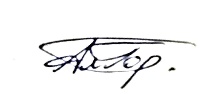 А.О. Гордон      А.О. Гордон      Заведующий кафедрой:Заведующий кафедрой:Н.С. Ренёва                               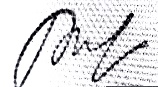 третий семестрчетвертый семестр- зачет - зачет с оценкойКод и наименование компетенцииКод и наименование индикаторадостижения компетенцииПланируемые результаты обучения по дисциплине ПК-3 Способен проводить репетиционную работу с оркестровым коллективомИД-ПК-3.1 Осуществление самостоятельной репетиционной работы с оркестром в контексте профессиональных компетенций и требований– анализирует специфику оркестровых сочинений для наиболее художественно оправданного и технически подготовленного составления концертной программы, проведения грамотной репетиционной работы;– осуществляет осмысленную и плодотворную деятельность по подготовке и проведению репетиционной работы для успешной реализации выступлений оркестра;ПК-3 Способен проводить репетиционную работу с оркестровым коллективомИД-ПК-3.2 Осуществление самостоятельной репетиционной работы с оркестром по освоению и совершенствованию навыков исполнения оперно-симфонического репертуара– анализирует специфику оркестровых сочинений для наиболее художественно оправданного и технически подготовленного составления концертной программы, проведения грамотной репетиционной работы;– осуществляет осмысленную и плодотворную деятельность по подготовке и проведению репетиционной работы для успешной реализации выступлений оркестра;ПК-3 Способен проводить репетиционную работу с оркестровым коллективомИД-ПК-3.3 Представление репетиционной работы как профессиональной основы дирижерской деятельности – анализирует специфику оркестровых сочинений для наиболее художественно оправданного и технически подготовленного составления концертной программы, проведения грамотной репетиционной работы;– осуществляет осмысленную и плодотворную деятельность по подготовке и проведению репетиционной работы для успешной реализации выступлений оркестра;ПК-5 Способен проводить учебные занятия по профессиональным дисциплинам (модулям) образовательных программ среднего профессионального и дополнительного профессионального образования по направлениям подготовки дирижеров исполнительских коллективов и осуществлять оценку результатов освоения дисциплин (модулей) в процессе промежуточной аттестацииИД-ПК-5.1 Знание основ общей музыкальной и дирижерской педагогики- знает и применяет на практике базовые принципы музыкальной педагогики- изучает актуальные методики для решения художественно-исполнительских, а также педагогических задач, и оценки результатов их выполнения ПК-5 Способен проводить учебные занятия по профессиональным дисциплинам (модулям) образовательных программ среднего профессионального и дополнительного профессионального образования по направлениям подготовки дирижеров исполнительских коллективов и осуществлять оценку результатов освоения дисциплин (модулей) в процессе промежуточной аттестацииИД-ПК-5.2 Применение на практике базовых принципов музыкальной педагогики- знает и применяет на практике базовые принципы музыкальной педагогики- изучает актуальные методики для решения художественно-исполнительских, а также педагогических задач, и оценки результатов их выполнения ПК-5 Способен проводить учебные занятия по профессиональным дисциплинам (модулям) образовательных программ среднего профессионального и дополнительного профессионального образования по направлениям подготовки дирижеров исполнительских коллективов и осуществлять оценку результатов освоения дисциплин (модулей) в процессе промежуточной аттестацииИД-ПК-5.3 Изучение актуальных методик для решения художественно-исполнительских задач и оценки результатов их выполнения- знает и применяет на практике базовые принципы музыкальной педагогики- изучает актуальные методики для решения художественно-исполнительских, а также педагогических задач, и оценки результатов их выполнения по очной форме обучения – 5з.е.180час.Структура и объем дисциплиныСтруктура и объем дисциплиныСтруктура и объем дисциплиныСтруктура и объем дисциплиныСтруктура и объем дисциплиныСтруктура и объем дисциплиныСтруктура и объем дисциплиныСтруктура и объем дисциплиныСтруктура и объем дисциплиныСтруктура и объем дисциплиныОбъем дисциплины по семестрамформа промежуточной аттестациивсего, часКонтактная аудиторная работа, часКонтактная аудиторная работа, часКонтактная аудиторная работа, часКонтактная аудиторная работа, часСамостоятельная работа обучающегося, часСамостоятельная работа обучающегося, часСамостоятельная работа обучающегося, часОбъем дисциплины по семестрамформа промежуточной аттестациивсего, часлекции, часпрактические занятия, часИндивидуальные занятия, часпрактическая подготовка, часкурсовая работа/курсовой проектсамостоятельная работа обучающегося, часпромежуточная аттестация, час3 семестрЗачет721717384 семестрЗачет с оценкой108171774Всего:1806868112Планируемые (контролируемые) результаты освоения: код(ы) формируемой(ых) компетенции(й) и индикаторов достижения компетенцийНаименование разделов, тем;форма(ы) промежуточной аттестацииВиды учебной работыВиды учебной работыВиды учебной работыВиды учебной работыСамостоятельная работа, часВиды и формы контрольных мероприятий, обеспечивающие по совокупности текущий контроль успеваемости;формы промежуточного контроля успеваемостиПланируемые (контролируемые) результаты освоения: код(ы) формируемой(ых) компетенции(й) и индикаторов достижения компетенцийНаименование разделов, тем;форма(ы) промежуточной аттестацииКонтактная работаКонтактная работаКонтактная работаКонтактная работаСамостоятельная работа, часВиды и формы контрольных мероприятий, обеспечивающие по совокупности текущий контроль успеваемости;формы промежуточного контроля успеваемостиПланируемые (контролируемые) результаты освоения: код(ы) формируемой(ых) компетенции(й) и индикаторов достижения компетенцийНаименование разделов, тем;форма(ы) промежуточной аттестацииЛекции, часПрактические занятия, часИндивидуальные занятияПрактическая подготовка, часСамостоятельная работа, часВиды и формы контрольных мероприятий, обеспечивающие по совокупности текущий контроль успеваемости;формы промежуточного контроля успеваемостиТретий семестрТретий семестрТретий семестрТретий семестрТретий семестрТретий семестрТретий семестрПК-3: ИД-ПК-3.1ИД-ПК-3.2ИД-ПК-3.3ПК-5: ИД-ПК-5.1ИД-ПК-5.2ИД-ПК-5.3Раздел 1. хххх38Форма текущего контроля: собеседованиеПК-3: ИД-ПК-3.1ИД-ПК-3.2ИД-ПК-3.3ПК-5: ИД-ПК-5.1ИД-ПК-5.2ИД-ПК-5.3Вопросы теории дирижёрского искусства и искусства интерпретацииВопросы теории дирижёрского искусства
вопросы дирижерской интерпретацииЭтапы и виды репетиционной работы
1717Форма текущего контроля: собеседованиеПК-3: ИД-ПК-3.1ИД-ПК-3.2ИД-ПК-3.3ПК-5: ИД-ПК-5.1ИД-ПК-5.2ИД-ПК-5.3Вопросы теории дирижёрского искусства и искусства интерпретацииВопросы теории дирижёрского искусства
вопросы дирижерской интерпретацииЭтапы и виды репетиционной работы
1717Форма текущего контроля: собеседованиеЗачетФорма промежуточного контроля: собеседованиеИТОГО за третий семестр171738Четвертый семестрПК-3: ИД-ПК-3.1ИД-ПК-3.2ИД-ПК-3.3ПК-5: ИД-ПК-5.1ИД-ПК-5.2ИД-ПК-5.3Раздел 2.74Форма текущего контроля: собеседованиеПК-3: ИД-ПК-3.1ИД-ПК-3.2ИД-ПК-3.3ПК-5: ИД-ПК-5.1ИД-ПК-5.2ИД-ПК-5.3Содержание репетиционного процессаПсихологические и организационные особенности репетиционной работы с оркестром Анализ типичных ошибок репетиционного процессаРепертуар симфонического и камерного оркестра1717Форма текущего контроля: собеседованиеПК-3: ИД-ПК-3.1ИД-ПК-3.2ИД-ПК-3.3ПК-5: ИД-ПК-5.1ИД-ПК-5.2ИД-ПК-5.3Содержание репетиционного процессаПсихологические и организационные особенности репетиционной работы с оркестром Анализ типичных ошибок репетиционного процессаРепертуар симфонического и камерного оркестра1717Форма текущего контроля: собеседованиеЗачет с оценкойФорма промежуточного контроля: собеседованиеИТОГО за четвертый семестр171774Итого за весь период6868112№ ппНаименование раздела и темы дисциплиныСодержание раздела (темы)Раздел 1Вопросы теории дирижёрского искусства и искусства интерпретацииВопросы теории дирижёрского искусства
вопросы дирижерской интерпретацииЭтапы и виды репетиционной работыИстория становления дирижирования как профессии. Значение представителей романтической школы в формировании теории и технологии дирижирования. Исполнительские принципы в дирижёрском искусстве ХIХ – начала ХХ столетия. Обучение симфоническому дирижированию в России. Современный уровень дирижёрского исполнительства. Современный симфонический оркестр. Роль дирижёра в процессе воспитания симфонического оркестра. Личность дирижёра как определяющая для исполнительского процесса.
Интерпретация как высшее выражение творческого взаимодействия дирижёра и оркестра. Обзор проблем стилистики интерпретации оркестровой и оперной музыки барокко, классицизма, романтизма, импрессионизма, экспрессионизма, ведущих направлений современной музыки. Проблема интерпретации в современной музыке. Жанрово-стилистические особенности воплощения современной музыки. Триада: композитор – исполнитель – слушатель и дирижерское исполнительство. Дирижёрская интерпретация как искусство выявления содержания и комплекса выразительных средств произведения.Подготовительный этап. Самостоятельная работа дирижёра над партитурой, её всесторонний анализ: историко-стилистический, музыкально-теоретический (тематизм, особенности формообразования, фактуры, ладотональности, оркестрового письма), исполнительский (образный строй, драматургия) и т.д. Принципы формирования собственной интерпретации. Выбор исполнительских средств. Планирование репетиционного процесса, учёт степени сложности произведения, уровня исполнительского мастерства коллектива, количества репетиций, объёма программы и т.п. Начальный этап. Краткая информация о сочинении: стилистические особенности, история создания и исполнения, обстоятельства и сроки репетиционной работы, исполнительский план. Проигрывание произведения или всей программы (темпы могут быть приближены к авторским). Основной этап. Способы реализации дирижёром своей интерпретации. Конкретизация и уточнение исполнительских средств (штрихи, аппликатура, нюансировка, распределение кульминаций и др.). Виды репетиционной работы: групповые репетиции первых и вторых скрипок, альтов, виолончелей и контрабасов, деревянных духовых, медных духовых и ударных инструментов; индивидуальная работа дирижёра или концертмейстеров групп над оркестровыми партиями. Чередование по мере необходимости индивидуальных, групповых и общих репетиций. Завершающий этап. Способы достижения полной исполнительской свободы. Выявление драматургии, образности, основной идеи сочинения. Работа над культурой звука, звуковым и тембровым балансом. Прогоны частей сочинений и программы в целом. Генеральная репетиция. Приёмы преодоления психологического напряжения коллектива, связанного с концертным исполнением. Организация концертов для обыгрывания программы и достижения психологической стабильности.Вопросы теории дирижёрского искусства и искусства интерпретацииВопросы теории дирижёрского искусства
вопросы дирижерской интерпретацииЭтапы и виды репетиционной работыИстория становления дирижирования как профессии. Значение представителей романтической школы в формировании теории и технологии дирижирования. Исполнительские принципы в дирижёрском искусстве ХIХ – начала ХХ столетия. Обучение симфоническому дирижированию в России. Современный уровень дирижёрского исполнительства. Современный симфонический оркестр. Роль дирижёра в процессе воспитания симфонического оркестра. Личность дирижёра как определяющая для исполнительского процесса.
Интерпретация как высшее выражение творческого взаимодействия дирижёра и оркестра. Обзор проблем стилистики интерпретации оркестровой и оперной музыки барокко, классицизма, романтизма, импрессионизма, экспрессионизма, ведущих направлений современной музыки. Проблема интерпретации в современной музыке. Жанрово-стилистические особенности воплощения современной музыки. Триада: композитор – исполнитель – слушатель и дирижерское исполнительство. Дирижёрская интерпретация как искусство выявления содержания и комплекса выразительных средств произведения.Подготовительный этап. Самостоятельная работа дирижёра над партитурой, её всесторонний анализ: историко-стилистический, музыкально-теоретический (тематизм, особенности формообразования, фактуры, ладотональности, оркестрового письма), исполнительский (образный строй, драматургия) и т.д. Принципы формирования собственной интерпретации. Выбор исполнительских средств. Планирование репетиционного процесса, учёт степени сложности произведения, уровня исполнительского мастерства коллектива, количества репетиций, объёма программы и т.п. Начальный этап. Краткая информация о сочинении: стилистические особенности, история создания и исполнения, обстоятельства и сроки репетиционной работы, исполнительский план. Проигрывание произведения или всей программы (темпы могут быть приближены к авторским). Основной этап. Способы реализации дирижёром своей интерпретации. Конкретизация и уточнение исполнительских средств (штрихи, аппликатура, нюансировка, распределение кульминаций и др.). Виды репетиционной работы: групповые репетиции первых и вторых скрипок, альтов, виолончелей и контрабасов, деревянных духовых, медных духовых и ударных инструментов; индивидуальная работа дирижёра или концертмейстеров групп над оркестровыми партиями. Чередование по мере необходимости индивидуальных, групповых и общих репетиций. Завершающий этап. Способы достижения полной исполнительской свободы. Выявление драматургии, образности, основной идеи сочинения. Работа над культурой звука, звуковым и тембровым балансом. Прогоны частей сочинений и программы в целом. Генеральная репетиция. Приёмы преодоления психологического напряжения коллектива, связанного с концертным исполнением. Организация концертов для обыгрывания программы и достижения психологической стабильности.Раздел 2Содержание репетиционного процессаПсихологические и организационные особенности репетиционной работы с оркестром Анализ типичных ошибок репетиционного процессаРепертуар симфонического и камерного оркестраМетодика проведения репетиции. Организация формы сочинения как процесса. Перспективные задачи репетиционной работы как основа процесса непрерывного профессионального совершенствования музыкантов оркестра. Профессиональный, учебный и любительский оркестры: характеристика, особенности. Общий баланс звучания и ансамбль внутри партий оркестра Работа над синхронностью исполнения агогических отклонений. Приёмы штриховой и артикуляционной работы. Приёмы достижения разнообразия динамической шкалы. Штриховые, динамические, артикуляционные приёмы в условиях исполнения произведений различных стилевых направлений. Фразировка и стилистика. Особенности работы над различными видами оркестровой фактуры: аккомпанемент певцам, инструментам, хору. Достижение ансамбля между оркестром и солистами. Специфика оркестрового исполнительства Оркестр как коллектив высококвалифицированных исполнителей и его особенности. Проблема аутентичности исполнения. Опыт исполнения партитуры ведущих мастеров дирижёрского искусства. Ретуши в оркестровом исполнительстве: целесообразность, стилистическая обусловленность. Роль традиции в оркестровом исполнительстве. Традиция и штамп. Целесообразность купюр. Купюры в различной стилистике. Психологические и организационные особенности репетиционной работы с оркестром Психологические особенности работы с оркестром. Индивидуальный подход дирижёра к музыканту оркестра. Этика профессиональных отношений музыкантов оркестра. Дирижёр оркестра как воспитатель коллектива единомышленников. Творческая дисциплина музыкантов оркестра. Самодисциплина дирижёра. Организация и координация работы дирижёра, концертмейстеров оркестра и его групп, инспектора, библиотекаря. Художественный совет коллектива. Цель воспитательной работы, создание необходимых условий для совместного творчества. Психологическая подготовка коллектива к выступлению. Обсуждение с коллективом результатов выступления.Содержание репетиционного процессаПсихологические и организационные особенности репетиционной работы с оркестром Анализ типичных ошибок репетиционного процессаРепертуар симфонического и камерного оркестраМетодика проведения репетиции. Организация формы сочинения как процесса. Перспективные задачи репетиционной работы как основа процесса непрерывного профессионального совершенствования музыкантов оркестра. Профессиональный, учебный и любительский оркестры: характеристика, особенности. Общий баланс звучания и ансамбль внутри партий оркестра Работа над синхронностью исполнения агогических отклонений. Приёмы штриховой и артикуляционной работы. Приёмы достижения разнообразия динамической шкалы. Штриховые, динамические, артикуляционные приёмы в условиях исполнения произведений различных стилевых направлений. Фразировка и стилистика. Особенности работы над различными видами оркестровой фактуры: аккомпанемент певцам, инструментам, хору. Достижение ансамбля между оркестром и солистами. Специфика оркестрового исполнительства Оркестр как коллектив высококвалифицированных исполнителей и его особенности. Проблема аутентичности исполнения. Опыт исполнения партитуры ведущих мастеров дирижёрского искусства. Ретуши в оркестровом исполнительстве: целесообразность, стилистическая обусловленность. Роль традиции в оркестровом исполнительстве. Традиция и штамп. Целесообразность купюр. Купюры в различной стилистике. Психологические и организационные особенности репетиционной работы с оркестром Психологические особенности работы с оркестром. Индивидуальный подход дирижёра к музыканту оркестра. Этика профессиональных отношений музыкантов оркестра. Дирижёр оркестра как воспитатель коллектива единомышленников. Творческая дисциплина музыкантов оркестра. Самодисциплина дирижёра. Организация и координация работы дирижёра, концертмейстеров оркестра и его групп, инспектора, библиотекаря. Художественный совет коллектива. Цель воспитательной работы, создание необходимых условий для совместного творчества. Психологическая подготовка коллектива к выступлению. Обсуждение с коллективом результатов выступления.Уровни сформированности компетенцииОценка в пятибалльной системепо результатам текущей и промежуточной аттестацииПоказатели уровня сформированности Показатели уровня сформированности Показатели уровня сформированности Уровни сформированности компетенцииОценка в пятибалльной системепо результатам текущей и промежуточной аттестацииуниверсальной(-ых) компетенции(-й)общепрофессиональной(-ых) компетенцийпрофессиональной(-ых)компетенции(-й)Уровни сформированности компетенцииОценка в пятибалльной системепо результатам текущей и промежуточной аттестацииПК-3: ИД-ПК-3.1ИД-ПК-3.2ИД-ПК-3.3ПК-5: ИД-ПК-5.1ИД-ПК-5.2ИД-ПК-5.3высокийотличноОбучающийся– демонстрирует исчерпывающие знания в области современных психолого-педагогических и музыкально-психологических концепций о природе индивидуальности обучающихся, своеобразии музыкальности, специальных и творческих способностей, различных формах учебной работы; отчетливо понимает роль и значение той или иной формы работы в рамках преподаваемой дисциплины; - широко использует навыки планирования и организации образовательного процесса, применяя результативные для решения задач музыкально-педагогические методики; - показывает высокие творческие способности в формировании на основе анализа различных систем и методов в области музыкальной педагогики собственных педагогических принципов и методов обучения, критически оценивать их эффективность; –демонстрирует способность свободно ориентироваться в основной учебно-методической литературе и пользоваться ею в соответствии с поставленными задачами; проводить учебные занятия по дирижированию на различных уровнях образования; повышенныйхорошоОбучающийся– демонстрирует хорошие знания в области современных психолого-педагогических и музыкально-психологических концепций о природе индивидуальности обучающихся, своеобразии музыкальности, специальных и творческих способностей, различных формах учебной работы; хорошо понимает роль и значение той или иной формы работы в рамках преподаваемой дисциплины; - уверенно использует навыки планирования и организации образовательного процесса, применяя результативные для решения задач музыкально-педагогические методики; - показывает хорошие творческие способности в формировании на основе анализа различных систем и методов в области музыкальной педагогики собственных педагогических принципов и методов обучения, критически оценивать их эффективность; –демонстрирует способность уверенно ориентироваться в основной учебно-методической литературе и пользоваться ею в соответствии с поставленными задачами; проводить учебные занятия по дирижированию на различных уровнях образования; базовыйудовлетворительноОбучающийся– демонстрирует достаточные знания в области современных психолого-педагогических и музыкально-психологических концепций о природе индивидуальности обучающихся, своеобразии музыкальности, специальных и творческих способностей, различных формах учебной работы; в достаточном объеме понимает роль и значение той или иной формы работы в рамках преподаваемой дисциплины; - использует навыки планирования и организации образовательного процесса, применяя результативные для решения задач музыкально-педагогические методики; - показывает удовлетворительные способности в формировании на основе анализа различных систем и методов в области музыкальной педагогики собственных педагогических принципов и методов обучения, критически оценивать их эффективность; –демонстрирует способность на удовлетворительном уровне ориентироваться в основной учебно-методической литературе и пользоваться ею в соответствии с поставленными задачами; проводить учебные занятия по дирижированию на различных уровнях образования; низкийнеудовлетворительноОбучающийся:демонстрирует фрагментарные знания теоретического и практического материала, допускает грубые ошибки при его изложении на занятиях и в ходе промежуточной аттестации;не обладает достаточными навыками работы с учебно-методической литературой;в недостаточном объеме разбирается в современных реалиях учебно-педагогического процесса, испытывает серьёзные затруднения в применении теоретических знаний, не справляется с решением задач профессиональной направленности высокого уровня сложности, обоснование принятых решений поверхностно или не корректно;демонстрирует отсутствие необходимых творческих способностей в понимании, изложении и практическом использовании профессиональных навыков, демонстрирует отсутствие устойчивых навыков при подготовке и проведении педагогической работы;не обладает навыками в области профессиональной коммуникации;коммуникативный статус неудовлетворительныйиспытывает серьёзные затруднения в применении теоретических положений при решении практических задач профессиональной направленности стандартного уровня сложности, не владеет необходимыми для этого навыками и приёмами;не способен проанализировать музыкальное произведение, путается в жанрово-стилевых особенностях произведения;выполняет задания только по образцу и под руководством преподавателя;ответ отражает отсутствие знаний на базовом уровне теоретического и практического материала в объеме, необходимом для дальнейшей учебы.Обучающийся:демонстрирует фрагментарные знания теоретического и практического материала, допускает грубые ошибки при его изложении на занятиях и в ходе промежуточной аттестации;не обладает достаточными навыками работы с учебно-методической литературой;в недостаточном объеме разбирается в современных реалиях учебно-педагогического процесса, испытывает серьёзные затруднения в применении теоретических знаний, не справляется с решением задач профессиональной направленности высокого уровня сложности, обоснование принятых решений поверхностно или не корректно;демонстрирует отсутствие необходимых творческих способностей в понимании, изложении и практическом использовании профессиональных навыков, демонстрирует отсутствие устойчивых навыков при подготовке и проведении педагогической работы;не обладает навыками в области профессиональной коммуникации;коммуникативный статус неудовлетворительныйиспытывает серьёзные затруднения в применении теоретических положений при решении практических задач профессиональной направленности стандартного уровня сложности, не владеет необходимыми для этого навыками и приёмами;не способен проанализировать музыкальное произведение, путается в жанрово-стилевых особенностях произведения;выполняет задания только по образцу и под руководством преподавателя;ответ отражает отсутствие знаний на базовом уровне теоретического и практического материала в объеме, необходимом для дальнейшей учебы.Обучающийся:демонстрирует фрагментарные знания теоретического и практического материала, допускает грубые ошибки при его изложении на занятиях и в ходе промежуточной аттестации;не обладает достаточными навыками работы с учебно-методической литературой;в недостаточном объеме разбирается в современных реалиях учебно-педагогического процесса, испытывает серьёзные затруднения в применении теоретических знаний, не справляется с решением задач профессиональной направленности высокого уровня сложности, обоснование принятых решений поверхностно или не корректно;демонстрирует отсутствие необходимых творческих способностей в понимании, изложении и практическом использовании профессиональных навыков, демонстрирует отсутствие устойчивых навыков при подготовке и проведении педагогической работы;не обладает навыками в области профессиональной коммуникации;коммуникативный статус неудовлетворительныйиспытывает серьёзные затруднения в применении теоретических положений при решении практических задач профессиональной направленности стандартного уровня сложности, не владеет необходимыми для этого навыками и приёмами;не способен проанализировать музыкальное произведение, путается в жанрово-стилевых особенностях произведения;выполняет задания только по образцу и под руководством преподавателя;ответ отражает отсутствие знаний на базовом уровне теоретического и практического материала в объеме, необходимом для дальнейшей учебы.№ ппФормы текущего контроляПримеры типовых заданийСобеседованиеПримерные вопросы:История становления дирижирования как профессии. Значение представителей романтической школы в формировании теории и технологии дирижирования. Исполнительские принципы в дирижёрском искусстве ХIХ – начала ХХ столетия. Обучение симфоническому дирижированию в России. Современный уровень дирижёрского исполнительства. Роль дирижёра в процессе воспитания симфонического оркестра. Личность дирижёра как определяющая для исполнительского процесса.Интерпретация как высшее выражение творческого взаимодействия дирижёра и оркестра. Проблема интерпретации в современной музыке. Жанрово-стилистические особенности воплощения современной музыки. Дирижёрская интерпретация как искусство выявления содержания и комплекса выразительных средств произведения.Самостоятельная работа дирижёра над партитурой, её всесторонний анализПланирование репетиционного процесса, учёт степени сложности произведения, уровня исполнительского мастерства коллектива, количества репетиций, объёма программы и т.п.Способы реализации дирижёром своей интерпретации. Виды репетиционной работы: групповые репетиции первых и вторых скрипок, альтов, виолончелей и контрабасов, деревянных духовых, медных духовых и ударных инструментов; индивидуальная работа дирижёра или концертмейстеров групп над оркестровыми партиями. Прогоны частей сочинений и программы в целом. Генеральная репетиция. Приёмы преодоления психологического напряжения коллектива, связанного с концертным исполнением. Организация концертов для обыгрывания программы и достижения психологической стабильности.Методика проведения репетиции. Организация формы сочинения как процесса. Профессиональный, учебный и любительский оркестры: характеристика, особенности. Общий баланс звучания и ансамбль внутри партий оркестра Роль традиции в оркестровом исполнительстве. Традиция и штамп. Целесообразность купюр. Купюры в различной стилистике. Психологические и организационные особенности репетиционной работы с оркестром Психологические особенности работы с оркестром. Индивидуальный подход дирижёра к музыканту оркестра. Этика профессиональных отношений музыкантов оркестра. Дирижёр оркестра как воспитатель коллектива единомышленников. Творческая дисциплина музыкантов оркестра. Самодисциплина дирижёра. Планирование репертуарной политики коллектива. Проблемы выстраивания репертуара и концертных программ оркестра. Специфика подбора репертуара в зависимости от состава оркестра. Проблема репертуара гастролирующего коллектива. Вопросы сочетания сочинений в концертной программе. Принципы выстраивания концертной программы.СобеседованиеПримерные вопросы:История становления дирижирования как профессии. Значение представителей романтической школы в формировании теории и технологии дирижирования. Исполнительские принципы в дирижёрском искусстве ХIХ – начала ХХ столетия. Обучение симфоническому дирижированию в России. Современный уровень дирижёрского исполнительства. Роль дирижёра в процессе воспитания симфонического оркестра. Личность дирижёра как определяющая для исполнительского процесса.Интерпретация как высшее выражение творческого взаимодействия дирижёра и оркестра. Проблема интерпретации в современной музыке. Жанрово-стилистические особенности воплощения современной музыки. Дирижёрская интерпретация как искусство выявления содержания и комплекса выразительных средств произведения.Самостоятельная работа дирижёра над партитурой, её всесторонний анализПланирование репетиционного процесса, учёт степени сложности произведения, уровня исполнительского мастерства коллектива, количества репетиций, объёма программы и т.п.Способы реализации дирижёром своей интерпретации. Виды репетиционной работы: групповые репетиции первых и вторых скрипок, альтов, виолончелей и контрабасов, деревянных духовых, медных духовых и ударных инструментов; индивидуальная работа дирижёра или концертмейстеров групп над оркестровыми партиями. Прогоны частей сочинений и программы в целом. Генеральная репетиция. Приёмы преодоления психологического напряжения коллектива, связанного с концертным исполнением. Организация концертов для обыгрывания программы и достижения психологической стабильности.Методика проведения репетиции. Организация формы сочинения как процесса. Профессиональный, учебный и любительский оркестры: характеристика, особенности. Общий баланс звучания и ансамбль внутри партий оркестра Роль традиции в оркестровом исполнительстве. Традиция и штамп. Целесообразность купюр. Купюры в различной стилистике. Психологические и организационные особенности репетиционной работы с оркестром Психологические особенности работы с оркестром. Индивидуальный подход дирижёра к музыканту оркестра. Этика профессиональных отношений музыкантов оркестра. Дирижёр оркестра как воспитатель коллектива единомышленников. Творческая дисциплина музыкантов оркестра. Самодисциплина дирижёра. Планирование репертуарной политики коллектива. Проблемы выстраивания репертуара и концертных программ оркестра. Специфика подбора репертуара в зависимости от состава оркестра. Проблема репертуара гастролирующего коллектива. Вопросы сочетания сочинений в концертной программе. Принципы выстраивания концертной программы.СобеседованиеПримерные вопросы:История становления дирижирования как профессии. Значение представителей романтической школы в формировании теории и технологии дирижирования. Исполнительские принципы в дирижёрском искусстве ХIХ – начала ХХ столетия. Обучение симфоническому дирижированию в России. Современный уровень дирижёрского исполнительства. Роль дирижёра в процессе воспитания симфонического оркестра. Личность дирижёра как определяющая для исполнительского процесса.Интерпретация как высшее выражение творческого взаимодействия дирижёра и оркестра. Проблема интерпретации в современной музыке. Жанрово-стилистические особенности воплощения современной музыки. Дирижёрская интерпретация как искусство выявления содержания и комплекса выразительных средств произведения.Самостоятельная работа дирижёра над партитурой, её всесторонний анализПланирование репетиционного процесса, учёт степени сложности произведения, уровня исполнительского мастерства коллектива, количества репетиций, объёма программы и т.п.Способы реализации дирижёром своей интерпретации. Виды репетиционной работы: групповые репетиции первых и вторых скрипок, альтов, виолончелей и контрабасов, деревянных духовых, медных духовых и ударных инструментов; индивидуальная работа дирижёра или концертмейстеров групп над оркестровыми партиями. Прогоны частей сочинений и программы в целом. Генеральная репетиция. Приёмы преодоления психологического напряжения коллектива, связанного с концертным исполнением. Организация концертов для обыгрывания программы и достижения психологической стабильности.Методика проведения репетиции. Организация формы сочинения как процесса. Профессиональный, учебный и любительский оркестры: характеристика, особенности. Общий баланс звучания и ансамбль внутри партий оркестра Роль традиции в оркестровом исполнительстве. Традиция и штамп. Целесообразность купюр. Купюры в различной стилистике. Психологические и организационные особенности репетиционной работы с оркестром Психологические особенности работы с оркестром. Индивидуальный подход дирижёра к музыканту оркестра. Этика профессиональных отношений музыкантов оркестра. Дирижёр оркестра как воспитатель коллектива единомышленников. Творческая дисциплина музыкантов оркестра. Самодисциплина дирижёра. Планирование репертуарной политики коллектива. Проблемы выстраивания репертуара и концертных программ оркестра. Специфика подбора репертуара в зависимости от состава оркестра. Проблема репертуара гастролирующего коллектива. Вопросы сочетания сочинений в концертной программе. Принципы выстраивания концертной программы.СобеседованиеПримерные вопросы:История становления дирижирования как профессии. Значение представителей романтической школы в формировании теории и технологии дирижирования. Исполнительские принципы в дирижёрском искусстве ХIХ – начала ХХ столетия. Обучение симфоническому дирижированию в России. Современный уровень дирижёрского исполнительства. Роль дирижёра в процессе воспитания симфонического оркестра. Личность дирижёра как определяющая для исполнительского процесса.Интерпретация как высшее выражение творческого взаимодействия дирижёра и оркестра. Проблема интерпретации в современной музыке. Жанрово-стилистические особенности воплощения современной музыки. Дирижёрская интерпретация как искусство выявления содержания и комплекса выразительных средств произведения.Самостоятельная работа дирижёра над партитурой, её всесторонний анализПланирование репетиционного процесса, учёт степени сложности произведения, уровня исполнительского мастерства коллектива, количества репетиций, объёма программы и т.п.Способы реализации дирижёром своей интерпретации. Виды репетиционной работы: групповые репетиции первых и вторых скрипок, альтов, виолончелей и контрабасов, деревянных духовых, медных духовых и ударных инструментов; индивидуальная работа дирижёра или концертмейстеров групп над оркестровыми партиями. Прогоны частей сочинений и программы в целом. Генеральная репетиция. Приёмы преодоления психологического напряжения коллектива, связанного с концертным исполнением. Организация концертов для обыгрывания программы и достижения психологической стабильности.Методика проведения репетиции. Организация формы сочинения как процесса. Профессиональный, учебный и любительский оркестры: характеристика, особенности. Общий баланс звучания и ансамбль внутри партий оркестра Роль традиции в оркестровом исполнительстве. Традиция и штамп. Целесообразность купюр. Купюры в различной стилистике. Психологические и организационные особенности репетиционной работы с оркестром Психологические особенности работы с оркестром. Индивидуальный подход дирижёра к музыканту оркестра. Этика профессиональных отношений музыкантов оркестра. Дирижёр оркестра как воспитатель коллектива единомышленников. Творческая дисциплина музыкантов оркестра. Самодисциплина дирижёра. Планирование репертуарной политики коллектива. Проблемы выстраивания репертуара и концертных программ оркестра. Специфика подбора репертуара в зависимости от состава оркестра. Проблема репертуара гастролирующего коллектива. Вопросы сочетания сочинений в концертной программе. Принципы выстраивания концертной программы.СобеседованиеПримерные вопросы:История становления дирижирования как профессии. Значение представителей романтической школы в формировании теории и технологии дирижирования. Исполнительские принципы в дирижёрском искусстве ХIХ – начала ХХ столетия. Обучение симфоническому дирижированию в России. Современный уровень дирижёрского исполнительства. Роль дирижёра в процессе воспитания симфонического оркестра. Личность дирижёра как определяющая для исполнительского процесса.Интерпретация как высшее выражение творческого взаимодействия дирижёра и оркестра. Проблема интерпретации в современной музыке. Жанрово-стилистические особенности воплощения современной музыки. Дирижёрская интерпретация как искусство выявления содержания и комплекса выразительных средств произведения.Самостоятельная работа дирижёра над партитурой, её всесторонний анализПланирование репетиционного процесса, учёт степени сложности произведения, уровня исполнительского мастерства коллектива, количества репетиций, объёма программы и т.п.Способы реализации дирижёром своей интерпретации. Виды репетиционной работы: групповые репетиции первых и вторых скрипок, альтов, виолончелей и контрабасов, деревянных духовых, медных духовых и ударных инструментов; индивидуальная работа дирижёра или концертмейстеров групп над оркестровыми партиями. Прогоны частей сочинений и программы в целом. Генеральная репетиция. Приёмы преодоления психологического напряжения коллектива, связанного с концертным исполнением. Организация концертов для обыгрывания программы и достижения психологической стабильности.Методика проведения репетиции. Организация формы сочинения как процесса. Профессиональный, учебный и любительский оркестры: характеристика, особенности. Общий баланс звучания и ансамбль внутри партий оркестра Роль традиции в оркестровом исполнительстве. Традиция и штамп. Целесообразность купюр. Купюры в различной стилистике. Психологические и организационные особенности репетиционной работы с оркестром Психологические особенности работы с оркестром. Индивидуальный подход дирижёра к музыканту оркестра. Этика профессиональных отношений музыкантов оркестра. Дирижёр оркестра как воспитатель коллектива единомышленников. Творческая дисциплина музыкантов оркестра. Самодисциплина дирижёра. Планирование репертуарной политики коллектива. Проблемы выстраивания репертуара и концертных программ оркестра. Специфика подбора репертуара в зависимости от состава оркестра. Проблема репертуара гастролирующего коллектива. Вопросы сочетания сочинений в концертной программе. Принципы выстраивания концертной программы.СобеседованиеПримерные вопросы:История становления дирижирования как профессии. Значение представителей романтической школы в формировании теории и технологии дирижирования. Исполнительские принципы в дирижёрском искусстве ХIХ – начала ХХ столетия. Обучение симфоническому дирижированию в России. Современный уровень дирижёрского исполнительства. Роль дирижёра в процессе воспитания симфонического оркестра. Личность дирижёра как определяющая для исполнительского процесса.Интерпретация как высшее выражение творческого взаимодействия дирижёра и оркестра. Проблема интерпретации в современной музыке. Жанрово-стилистические особенности воплощения современной музыки. Дирижёрская интерпретация как искусство выявления содержания и комплекса выразительных средств произведения.Самостоятельная работа дирижёра над партитурой, её всесторонний анализПланирование репетиционного процесса, учёт степени сложности произведения, уровня исполнительского мастерства коллектива, количества репетиций, объёма программы и т.п.Способы реализации дирижёром своей интерпретации. Виды репетиционной работы: групповые репетиции первых и вторых скрипок, альтов, виолончелей и контрабасов, деревянных духовых, медных духовых и ударных инструментов; индивидуальная работа дирижёра или концертмейстеров групп над оркестровыми партиями. Прогоны частей сочинений и программы в целом. Генеральная репетиция. Приёмы преодоления психологического напряжения коллектива, связанного с концертным исполнением. Организация концертов для обыгрывания программы и достижения психологической стабильности.Методика проведения репетиции. Организация формы сочинения как процесса. Профессиональный, учебный и любительский оркестры: характеристика, особенности. Общий баланс звучания и ансамбль внутри партий оркестра Роль традиции в оркестровом исполнительстве. Традиция и штамп. Целесообразность купюр. Купюры в различной стилистике. Психологические и организационные особенности репетиционной работы с оркестром Психологические особенности работы с оркестром. Индивидуальный подход дирижёра к музыканту оркестра. Этика профессиональных отношений музыкантов оркестра. Дирижёр оркестра как воспитатель коллектива единомышленников. Творческая дисциплина музыкантов оркестра. Самодисциплина дирижёра. Планирование репертуарной политики коллектива. Проблемы выстраивания репертуара и концертных программ оркестра. Специфика подбора репертуара в зависимости от состава оркестра. Проблема репертуара гастролирующего коллектива. Вопросы сочетания сочинений в концертной программе. Принципы выстраивания концертной программы.СобеседованиеПримерные вопросы:История становления дирижирования как профессии. Значение представителей романтической школы в формировании теории и технологии дирижирования. Исполнительские принципы в дирижёрском искусстве ХIХ – начала ХХ столетия. Обучение симфоническому дирижированию в России. Современный уровень дирижёрского исполнительства. Роль дирижёра в процессе воспитания симфонического оркестра. Личность дирижёра как определяющая для исполнительского процесса.Интерпретация как высшее выражение творческого взаимодействия дирижёра и оркестра. Проблема интерпретации в современной музыке. Жанрово-стилистические особенности воплощения современной музыки. Дирижёрская интерпретация как искусство выявления содержания и комплекса выразительных средств произведения.Самостоятельная работа дирижёра над партитурой, её всесторонний анализПланирование репетиционного процесса, учёт степени сложности произведения, уровня исполнительского мастерства коллектива, количества репетиций, объёма программы и т.п.Способы реализации дирижёром своей интерпретации. Виды репетиционной работы: групповые репетиции первых и вторых скрипок, альтов, виолончелей и контрабасов, деревянных духовых, медных духовых и ударных инструментов; индивидуальная работа дирижёра или концертмейстеров групп над оркестровыми партиями. Прогоны частей сочинений и программы в целом. Генеральная репетиция. Приёмы преодоления психологического напряжения коллектива, связанного с концертным исполнением. Организация концертов для обыгрывания программы и достижения психологической стабильности.Методика проведения репетиции. Организация формы сочинения как процесса. Профессиональный, учебный и любительский оркестры: характеристика, особенности. Общий баланс звучания и ансамбль внутри партий оркестра Роль традиции в оркестровом исполнительстве. Традиция и штамп. Целесообразность купюр. Купюры в различной стилистике. Психологические и организационные особенности репетиционной работы с оркестром Психологические особенности работы с оркестром. Индивидуальный подход дирижёра к музыканту оркестра. Этика профессиональных отношений музыкантов оркестра. Дирижёр оркестра как воспитатель коллектива единомышленников. Творческая дисциплина музыкантов оркестра. Самодисциплина дирижёра. Планирование репертуарной политики коллектива. Проблемы выстраивания репертуара и концертных программ оркестра. Специфика подбора репертуара в зависимости от состава оркестра. Проблема репертуара гастролирующего коллектива. Вопросы сочетания сочинений в концертной программе. Принципы выстраивания концертной программы.СобеседованиеПримерные вопросы:История становления дирижирования как профессии. Значение представителей романтической школы в формировании теории и технологии дирижирования. Исполнительские принципы в дирижёрском искусстве ХIХ – начала ХХ столетия. Обучение симфоническому дирижированию в России. Современный уровень дирижёрского исполнительства. Роль дирижёра в процессе воспитания симфонического оркестра. Личность дирижёра как определяющая для исполнительского процесса.Интерпретация как высшее выражение творческого взаимодействия дирижёра и оркестра. Проблема интерпретации в современной музыке. Жанрово-стилистические особенности воплощения современной музыки. Дирижёрская интерпретация как искусство выявления содержания и комплекса выразительных средств произведения.Самостоятельная работа дирижёра над партитурой, её всесторонний анализПланирование репетиционного процесса, учёт степени сложности произведения, уровня исполнительского мастерства коллектива, количества репетиций, объёма программы и т.п.Способы реализации дирижёром своей интерпретации. Виды репетиционной работы: групповые репетиции первых и вторых скрипок, альтов, виолончелей и контрабасов, деревянных духовых, медных духовых и ударных инструментов; индивидуальная работа дирижёра или концертмейстеров групп над оркестровыми партиями. Прогоны частей сочинений и программы в целом. Генеральная репетиция. Приёмы преодоления психологического напряжения коллектива, связанного с концертным исполнением. Организация концертов для обыгрывания программы и достижения психологической стабильности.Методика проведения репетиции. Организация формы сочинения как процесса. Профессиональный, учебный и любительский оркестры: характеристика, особенности. Общий баланс звучания и ансамбль внутри партий оркестра Роль традиции в оркестровом исполнительстве. Традиция и штамп. Целесообразность купюр. Купюры в различной стилистике. Психологические и организационные особенности репетиционной работы с оркестром Психологические особенности работы с оркестром. Индивидуальный подход дирижёра к музыканту оркестра. Этика профессиональных отношений музыкантов оркестра. Дирижёр оркестра как воспитатель коллектива единомышленников. Творческая дисциплина музыкантов оркестра. Самодисциплина дирижёра. Планирование репертуарной политики коллектива. Проблемы выстраивания репертуара и концертных программ оркестра. Специфика подбора репертуара в зависимости от состава оркестра. Проблема репертуара гастролирующего коллектива. Вопросы сочетания сочинений в концертной программе. Принципы выстраивания концертной программы.СобеседованиеПримерные вопросы:История становления дирижирования как профессии. Значение представителей романтической школы в формировании теории и технологии дирижирования. Исполнительские принципы в дирижёрском искусстве ХIХ – начала ХХ столетия. Обучение симфоническому дирижированию в России. Современный уровень дирижёрского исполнительства. Роль дирижёра в процессе воспитания симфонического оркестра. Личность дирижёра как определяющая для исполнительского процесса.Интерпретация как высшее выражение творческого взаимодействия дирижёра и оркестра. Проблема интерпретации в современной музыке. Жанрово-стилистические особенности воплощения современной музыки. Дирижёрская интерпретация как искусство выявления содержания и комплекса выразительных средств произведения.Самостоятельная работа дирижёра над партитурой, её всесторонний анализПланирование репетиционного процесса, учёт степени сложности произведения, уровня исполнительского мастерства коллектива, количества репетиций, объёма программы и т.п.Способы реализации дирижёром своей интерпретации. Виды репетиционной работы: групповые репетиции первых и вторых скрипок, альтов, виолончелей и контрабасов, деревянных духовых, медных духовых и ударных инструментов; индивидуальная работа дирижёра или концертмейстеров групп над оркестровыми партиями. Прогоны частей сочинений и программы в целом. Генеральная репетиция. Приёмы преодоления психологического напряжения коллектива, связанного с концертным исполнением. Организация концертов для обыгрывания программы и достижения психологической стабильности.Методика проведения репетиции. Организация формы сочинения как процесса. Профессиональный, учебный и любительский оркестры: характеристика, особенности. Общий баланс звучания и ансамбль внутри партий оркестра Роль традиции в оркестровом исполнительстве. Традиция и штамп. Целесообразность купюр. Купюры в различной стилистике. Психологические и организационные особенности репетиционной работы с оркестром Психологические особенности работы с оркестром. Индивидуальный подход дирижёра к музыканту оркестра. Этика профессиональных отношений музыкантов оркестра. Дирижёр оркестра как воспитатель коллектива единомышленников. Творческая дисциплина музыкантов оркестра. Самодисциплина дирижёра. Планирование репертуарной политики коллектива. Проблемы выстраивания репертуара и концертных программ оркестра. Специфика подбора репертуара в зависимости от состава оркестра. Проблема репертуара гастролирующего коллектива. Вопросы сочетания сочинений в концертной программе. Принципы выстраивания концертной программы.Наименование оценочного средства (контрольно-оценочного мероприятия)Критерии оцениванияШкалы оцениванияШкалы оцениванияНаименование оценочного средства (контрольно-оценочного мероприятия)Критерии оценивания100-балльная системаПятибалльная системаСобеседованиеОбучающийся исчерпывающе ответил на вопросы собеседования. В ответе были учтены все аспекты педагогической теории, истории и практики; приведены примеры, отражающие полное овладение контекстом изучаемой дисциплины. Обучающийся четко организовал свою подготовительную работу и успешно прошел собеседование на высоком профессиональном уровне.5СобеседованиеОбучающийся хорошо ответил на вопросы собеседования. В ответе были учтены многие аспекты педагогической теории, истории и практики; приведены примеры, отражающие хорошую степень овладения контекстом изучаемой дисциплины. Обучающийся успешно организовал свою подготовительную работу и хорошо прошел собеседование.4СобеседованиеОбучающийся ответил на вопросы собеседования со значительными неточностями. В ответе были утрачены существенные аспекты педагогической теории, истории и практики; приведены примеры, отражающие неполное овладение контекстом изучаемой дисциплины.Обучающийся испытывал трудности с организацией своей подготовительной работы, из-за чего собеседование было пройдено с существенными недочетами.3СобеседованиеОбучающийся ответил на вопросы собеседования с многочисленными ошибками и искажениями. В ответе были утрачены многие аспекты педагогической теории, истории и практики применения инструментов; не приведены примеры, отражающие овладение контекстом изучаемой дисциплины. Обучающийся испытывал непреодолимые трудности с организацией своей подготовительной работы.2Форма промежуточной аттестацииТиповые контрольные задания и иные материалыдля проведения промежуточной аттестации:Зачет, Зачет с оценкой, СобеседованиеПримерные вопросы:История становления дирижирования как профессии. Значение представителей романтической школы в формировании теории и технологии дирижирования. Исполнительские принципы в дирижёрском искусстве ХIХ – начала ХХ столетия. Обучение симфоническому дирижированию в России. Современный уровень дирижёрского исполнительства. Роль дирижёра в процессе воспитания симфонического оркестра. Личность дирижёра как определяющая для исполнительского процесса.Интерпретация как высшее выражение творческого взаимодействия дирижёра и оркестра. Проблема интерпретации в современной музыке. Жанрово-стилистические особенности воплощения современной музыки. Дирижёрская интерпретация как искусство выявления содержания и комплекса выразительных средств произведения.Самостоятельная работа дирижёра над партитурой, её всесторонний анализПланирование репетиционного процесса, учёт степени сложности произведения, уровня исполнительского мастерства коллектива, количества репетиций, объёма программы и т.п.Способы реализации дирижёром своей интерпретации. Виды репетиционной работы: групповые репетиции первых и вторых скрипок, альтов, виолончелей и контрабасов, деревянных духовых, медных духовых и ударных инструментов; индивидуальная работа дирижёра или концертмейстеров групп над оркестровыми партиями. Прогоны частей сочинений и программы в целом. Генеральная репетиция. Приёмы преодоления психологического напряжения коллектива, связанного с концертным исполнением. Организация концертов для обыгрывания программы и достижения психологической стабильности.Методика проведения репетиции. Организация формы сочинения как процесса. Профессиональный, учебный и любительский оркестры: характеристика, особенности. Общий баланс звучания и ансамбль внутри партий оркестра Роль традиции в оркестровом исполнительстве. Традиция и штамп. Целесообразность купюр. Купюры в различной стилистике. Психологические и организационные особенности репетиционной работы с оркестром Психологические особенности работы с оркестром. Индивидуальный подход дирижёра к музыканту оркестра. Этика профессиональных отношений музыкантов оркестра. Дирижёр оркестра как воспитатель коллектива единомышленников. Творческая дисциплина музыкантов оркестра. Самодисциплина дирижёра. Планирование репертуарной политики коллектива. Проблемы выстраивания репертуара и концертных программ оркестра. Специфика подбора репертуара в зависимости от состава оркестра. Проблема репертуара гастролирующего коллектива. Вопросы сочетания сочинений в концертной программе. Принципы выстраивания концертной программы.Зачет, Зачет с оценкой, СобеседованиеПримерные вопросы:История становления дирижирования как профессии. Значение представителей романтической школы в формировании теории и технологии дирижирования. Исполнительские принципы в дирижёрском искусстве ХIХ – начала ХХ столетия. Обучение симфоническому дирижированию в России. Современный уровень дирижёрского исполнительства. Роль дирижёра в процессе воспитания симфонического оркестра. Личность дирижёра как определяющая для исполнительского процесса.Интерпретация как высшее выражение творческого взаимодействия дирижёра и оркестра. Проблема интерпретации в современной музыке. Жанрово-стилистические особенности воплощения современной музыки. Дирижёрская интерпретация как искусство выявления содержания и комплекса выразительных средств произведения.Самостоятельная работа дирижёра над партитурой, её всесторонний анализПланирование репетиционного процесса, учёт степени сложности произведения, уровня исполнительского мастерства коллектива, количества репетиций, объёма программы и т.п.Способы реализации дирижёром своей интерпретации. Виды репетиционной работы: групповые репетиции первых и вторых скрипок, альтов, виолончелей и контрабасов, деревянных духовых, медных духовых и ударных инструментов; индивидуальная работа дирижёра или концертмейстеров групп над оркестровыми партиями. Прогоны частей сочинений и программы в целом. Генеральная репетиция. Приёмы преодоления психологического напряжения коллектива, связанного с концертным исполнением. Организация концертов для обыгрывания программы и достижения психологической стабильности.Методика проведения репетиции. Организация формы сочинения как процесса. Профессиональный, учебный и любительский оркестры: характеристика, особенности. Общий баланс звучания и ансамбль внутри партий оркестра Роль традиции в оркестровом исполнительстве. Традиция и штамп. Целесообразность купюр. Купюры в различной стилистике. Психологические и организационные особенности репетиционной работы с оркестром Психологические особенности работы с оркестром. Индивидуальный подход дирижёра к музыканту оркестра. Этика профессиональных отношений музыкантов оркестра. Дирижёр оркестра как воспитатель коллектива единомышленников. Творческая дисциплина музыкантов оркестра. Самодисциплина дирижёра. Планирование репертуарной политики коллектива. Проблемы выстраивания репертуара и концертных программ оркестра. Специфика подбора репертуара в зависимости от состава оркестра. Проблема репертуара гастролирующего коллектива. Вопросы сочетания сочинений в концертной программе. Принципы выстраивания концертной программы.Зачет, Зачет с оценкой, СобеседованиеПримерные вопросы:История становления дирижирования как профессии. Значение представителей романтической школы в формировании теории и технологии дирижирования. Исполнительские принципы в дирижёрском искусстве ХIХ – начала ХХ столетия. Обучение симфоническому дирижированию в России. Современный уровень дирижёрского исполнительства. Роль дирижёра в процессе воспитания симфонического оркестра. Личность дирижёра как определяющая для исполнительского процесса.Интерпретация как высшее выражение творческого взаимодействия дирижёра и оркестра. Проблема интерпретации в современной музыке. Жанрово-стилистические особенности воплощения современной музыки. Дирижёрская интерпретация как искусство выявления содержания и комплекса выразительных средств произведения.Самостоятельная работа дирижёра над партитурой, её всесторонний анализПланирование репетиционного процесса, учёт степени сложности произведения, уровня исполнительского мастерства коллектива, количества репетиций, объёма программы и т.п.Способы реализации дирижёром своей интерпретации. Виды репетиционной работы: групповые репетиции первых и вторых скрипок, альтов, виолончелей и контрабасов, деревянных духовых, медных духовых и ударных инструментов; индивидуальная работа дирижёра или концертмейстеров групп над оркестровыми партиями. Прогоны частей сочинений и программы в целом. Генеральная репетиция. Приёмы преодоления психологического напряжения коллектива, связанного с концертным исполнением. Организация концертов для обыгрывания программы и достижения психологической стабильности.Методика проведения репетиции. Организация формы сочинения как процесса. Профессиональный, учебный и любительский оркестры: характеристика, особенности. Общий баланс звучания и ансамбль внутри партий оркестра Роль традиции в оркестровом исполнительстве. Традиция и штамп. Целесообразность купюр. Купюры в различной стилистике. Психологические и организационные особенности репетиционной работы с оркестром Психологические особенности работы с оркестром. Индивидуальный подход дирижёра к музыканту оркестра. Этика профессиональных отношений музыкантов оркестра. Дирижёр оркестра как воспитатель коллектива единомышленников. Творческая дисциплина музыкантов оркестра. Самодисциплина дирижёра. Планирование репертуарной политики коллектива. Проблемы выстраивания репертуара и концертных программ оркестра. Специфика подбора репертуара в зависимости от состава оркестра. Проблема репертуара гастролирующего коллектива. Вопросы сочетания сочинений в концертной программе. Принципы выстраивания концертной программы.Зачет, Зачет с оценкой, СобеседованиеПримерные вопросы:История становления дирижирования как профессии. Значение представителей романтической школы в формировании теории и технологии дирижирования. Исполнительские принципы в дирижёрском искусстве ХIХ – начала ХХ столетия. Обучение симфоническому дирижированию в России. Современный уровень дирижёрского исполнительства. Роль дирижёра в процессе воспитания симфонического оркестра. Личность дирижёра как определяющая для исполнительского процесса.Интерпретация как высшее выражение творческого взаимодействия дирижёра и оркестра. Проблема интерпретации в современной музыке. Жанрово-стилистические особенности воплощения современной музыки. Дирижёрская интерпретация как искусство выявления содержания и комплекса выразительных средств произведения.Самостоятельная работа дирижёра над партитурой, её всесторонний анализПланирование репетиционного процесса, учёт степени сложности произведения, уровня исполнительского мастерства коллектива, количества репетиций, объёма программы и т.п.Способы реализации дирижёром своей интерпретации. Виды репетиционной работы: групповые репетиции первых и вторых скрипок, альтов, виолончелей и контрабасов, деревянных духовых, медных духовых и ударных инструментов; индивидуальная работа дирижёра или концертмейстеров групп над оркестровыми партиями. Прогоны частей сочинений и программы в целом. Генеральная репетиция. Приёмы преодоления психологического напряжения коллектива, связанного с концертным исполнением. Организация концертов для обыгрывания программы и достижения психологической стабильности.Методика проведения репетиции. Организация формы сочинения как процесса. Профессиональный, учебный и любительский оркестры: характеристика, особенности. Общий баланс звучания и ансамбль внутри партий оркестра Роль традиции в оркестровом исполнительстве. Традиция и штамп. Целесообразность купюр. Купюры в различной стилистике. Психологические и организационные особенности репетиционной работы с оркестром Психологические особенности работы с оркестром. Индивидуальный подход дирижёра к музыканту оркестра. Этика профессиональных отношений музыкантов оркестра. Дирижёр оркестра как воспитатель коллектива единомышленников. Творческая дисциплина музыкантов оркестра. Самодисциплина дирижёра. Планирование репертуарной политики коллектива. Проблемы выстраивания репертуара и концертных программ оркестра. Специфика подбора репертуара в зависимости от состава оркестра. Проблема репертуара гастролирующего коллектива. Вопросы сочетания сочинений в концертной программе. Принципы выстраивания концертной программы.Зачет, Зачет с оценкой, СобеседованиеПримерные вопросы:История становления дирижирования как профессии. Значение представителей романтической школы в формировании теории и технологии дирижирования. Исполнительские принципы в дирижёрском искусстве ХIХ – начала ХХ столетия. Обучение симфоническому дирижированию в России. Современный уровень дирижёрского исполнительства. Роль дирижёра в процессе воспитания симфонического оркестра. Личность дирижёра как определяющая для исполнительского процесса.Интерпретация как высшее выражение творческого взаимодействия дирижёра и оркестра. Проблема интерпретации в современной музыке. Жанрово-стилистические особенности воплощения современной музыки. Дирижёрская интерпретация как искусство выявления содержания и комплекса выразительных средств произведения.Самостоятельная работа дирижёра над партитурой, её всесторонний анализПланирование репетиционного процесса, учёт степени сложности произведения, уровня исполнительского мастерства коллектива, количества репетиций, объёма программы и т.п.Способы реализации дирижёром своей интерпретации. Виды репетиционной работы: групповые репетиции первых и вторых скрипок, альтов, виолончелей и контрабасов, деревянных духовых, медных духовых и ударных инструментов; индивидуальная работа дирижёра или концертмейстеров групп над оркестровыми партиями. Прогоны частей сочинений и программы в целом. Генеральная репетиция. Приёмы преодоления психологического напряжения коллектива, связанного с концертным исполнением. Организация концертов для обыгрывания программы и достижения психологической стабильности.Методика проведения репетиции. Организация формы сочинения как процесса. Профессиональный, учебный и любительский оркестры: характеристика, особенности. Общий баланс звучания и ансамбль внутри партий оркестра Роль традиции в оркестровом исполнительстве. Традиция и штамп. Целесообразность купюр. Купюры в различной стилистике. Психологические и организационные особенности репетиционной работы с оркестром Психологические особенности работы с оркестром. Индивидуальный подход дирижёра к музыканту оркестра. Этика профессиональных отношений музыкантов оркестра. Дирижёр оркестра как воспитатель коллектива единомышленников. Творческая дисциплина музыкантов оркестра. Самодисциплина дирижёра. Планирование репертуарной политики коллектива. Проблемы выстраивания репертуара и концертных программ оркестра. Специфика подбора репертуара в зависимости от состава оркестра. Проблема репертуара гастролирующего коллектива. Вопросы сочетания сочинений в концертной программе. Принципы выстраивания концертной программы.Зачет, Зачет с оценкой, СобеседованиеПримерные вопросы:История становления дирижирования как профессии. Значение представителей романтической школы в формировании теории и технологии дирижирования. Исполнительские принципы в дирижёрском искусстве ХIХ – начала ХХ столетия. Обучение симфоническому дирижированию в России. Современный уровень дирижёрского исполнительства. Роль дирижёра в процессе воспитания симфонического оркестра. Личность дирижёра как определяющая для исполнительского процесса.Интерпретация как высшее выражение творческого взаимодействия дирижёра и оркестра. Проблема интерпретации в современной музыке. Жанрово-стилистические особенности воплощения современной музыки. Дирижёрская интерпретация как искусство выявления содержания и комплекса выразительных средств произведения.Самостоятельная работа дирижёра над партитурой, её всесторонний анализПланирование репетиционного процесса, учёт степени сложности произведения, уровня исполнительского мастерства коллектива, количества репетиций, объёма программы и т.п.Способы реализации дирижёром своей интерпретации. Виды репетиционной работы: групповые репетиции первых и вторых скрипок, альтов, виолончелей и контрабасов, деревянных духовых, медных духовых и ударных инструментов; индивидуальная работа дирижёра или концертмейстеров групп над оркестровыми партиями. Прогоны частей сочинений и программы в целом. Генеральная репетиция. Приёмы преодоления психологического напряжения коллектива, связанного с концертным исполнением. Организация концертов для обыгрывания программы и достижения психологической стабильности.Методика проведения репетиции. Организация формы сочинения как процесса. Профессиональный, учебный и любительский оркестры: характеристика, особенности. Общий баланс звучания и ансамбль внутри партий оркестра Роль традиции в оркестровом исполнительстве. Традиция и штамп. Целесообразность купюр. Купюры в различной стилистике. Психологические и организационные особенности репетиционной работы с оркестром Психологические особенности работы с оркестром. Индивидуальный подход дирижёра к музыканту оркестра. Этика профессиональных отношений музыкантов оркестра. Дирижёр оркестра как воспитатель коллектива единомышленников. Творческая дисциплина музыкантов оркестра. Самодисциплина дирижёра. Планирование репертуарной политики коллектива. Проблемы выстраивания репертуара и концертных программ оркестра. Специфика подбора репертуара в зависимости от состава оркестра. Проблема репертуара гастролирующего коллектива. Вопросы сочетания сочинений в концертной программе. Принципы выстраивания концертной программы.Зачет, Зачет с оценкой, СобеседованиеПримерные вопросы:История становления дирижирования как профессии. Значение представителей романтической школы в формировании теории и технологии дирижирования. Исполнительские принципы в дирижёрском искусстве ХIХ – начала ХХ столетия. Обучение симфоническому дирижированию в России. Современный уровень дирижёрского исполнительства. Роль дирижёра в процессе воспитания симфонического оркестра. Личность дирижёра как определяющая для исполнительского процесса.Интерпретация как высшее выражение творческого взаимодействия дирижёра и оркестра. Проблема интерпретации в современной музыке. Жанрово-стилистические особенности воплощения современной музыки. Дирижёрская интерпретация как искусство выявления содержания и комплекса выразительных средств произведения.Самостоятельная работа дирижёра над партитурой, её всесторонний анализПланирование репетиционного процесса, учёт степени сложности произведения, уровня исполнительского мастерства коллектива, количества репетиций, объёма программы и т.п.Способы реализации дирижёром своей интерпретации. Виды репетиционной работы: групповые репетиции первых и вторых скрипок, альтов, виолончелей и контрабасов, деревянных духовых, медных духовых и ударных инструментов; индивидуальная работа дирижёра или концертмейстеров групп над оркестровыми партиями. Прогоны частей сочинений и программы в целом. Генеральная репетиция. Приёмы преодоления психологического напряжения коллектива, связанного с концертным исполнением. Организация концертов для обыгрывания программы и достижения психологической стабильности.Методика проведения репетиции. Организация формы сочинения как процесса. Профессиональный, учебный и любительский оркестры: характеристика, особенности. Общий баланс звучания и ансамбль внутри партий оркестра Роль традиции в оркестровом исполнительстве. Традиция и штамп. Целесообразность купюр. Купюры в различной стилистике. Психологические и организационные особенности репетиционной работы с оркестром Психологические особенности работы с оркестром. Индивидуальный подход дирижёра к музыканту оркестра. Этика профессиональных отношений музыкантов оркестра. Дирижёр оркестра как воспитатель коллектива единомышленников. Творческая дисциплина музыкантов оркестра. Самодисциплина дирижёра. Планирование репертуарной политики коллектива. Проблемы выстраивания репертуара и концертных программ оркестра. Специфика подбора репертуара в зависимости от состава оркестра. Проблема репертуара гастролирующего коллектива. Вопросы сочетания сочинений в концертной программе. Принципы выстраивания концертной программы.Зачет, Зачет с оценкой, СобеседованиеПримерные вопросы:История становления дирижирования как профессии. Значение представителей романтической школы в формировании теории и технологии дирижирования. Исполнительские принципы в дирижёрском искусстве ХIХ – начала ХХ столетия. Обучение симфоническому дирижированию в России. Современный уровень дирижёрского исполнительства. Роль дирижёра в процессе воспитания симфонического оркестра. Личность дирижёра как определяющая для исполнительского процесса.Интерпретация как высшее выражение творческого взаимодействия дирижёра и оркестра. Проблема интерпретации в современной музыке. Жанрово-стилистические особенности воплощения современной музыки. Дирижёрская интерпретация как искусство выявления содержания и комплекса выразительных средств произведения.Самостоятельная работа дирижёра над партитурой, её всесторонний анализПланирование репетиционного процесса, учёт степени сложности произведения, уровня исполнительского мастерства коллектива, количества репетиций, объёма программы и т.п.Способы реализации дирижёром своей интерпретации. Виды репетиционной работы: групповые репетиции первых и вторых скрипок, альтов, виолончелей и контрабасов, деревянных духовых, медных духовых и ударных инструментов; индивидуальная работа дирижёра или концертмейстеров групп над оркестровыми партиями. Прогоны частей сочинений и программы в целом. Генеральная репетиция. Приёмы преодоления психологического напряжения коллектива, связанного с концертным исполнением. Организация концертов для обыгрывания программы и достижения психологической стабильности.Методика проведения репетиции. Организация формы сочинения как процесса. Профессиональный, учебный и любительский оркестры: характеристика, особенности. Общий баланс звучания и ансамбль внутри партий оркестра Роль традиции в оркестровом исполнительстве. Традиция и штамп. Целесообразность купюр. Купюры в различной стилистике. Психологические и организационные особенности репетиционной работы с оркестром Психологические особенности работы с оркестром. Индивидуальный подход дирижёра к музыканту оркестра. Этика профессиональных отношений музыкантов оркестра. Дирижёр оркестра как воспитатель коллектива единомышленников. Творческая дисциплина музыкантов оркестра. Самодисциплина дирижёра. Планирование репертуарной политики коллектива. Проблемы выстраивания репертуара и концертных программ оркестра. Специфика подбора репертуара в зависимости от состава оркестра. Проблема репертуара гастролирующего коллектива. Вопросы сочетания сочинений в концертной программе. Принципы выстраивания концертной программы.Зачет, Зачет с оценкой, СобеседованиеПримерные вопросы:История становления дирижирования как профессии. Значение представителей романтической школы в формировании теории и технологии дирижирования. Исполнительские принципы в дирижёрском искусстве ХIХ – начала ХХ столетия. Обучение симфоническому дирижированию в России. Современный уровень дирижёрского исполнительства. Роль дирижёра в процессе воспитания симфонического оркестра. Личность дирижёра как определяющая для исполнительского процесса.Интерпретация как высшее выражение творческого взаимодействия дирижёра и оркестра. Проблема интерпретации в современной музыке. Жанрово-стилистические особенности воплощения современной музыки. Дирижёрская интерпретация как искусство выявления содержания и комплекса выразительных средств произведения.Самостоятельная работа дирижёра над партитурой, её всесторонний анализПланирование репетиционного процесса, учёт степени сложности произведения, уровня исполнительского мастерства коллектива, количества репетиций, объёма программы и т.п.Способы реализации дирижёром своей интерпретации. Виды репетиционной работы: групповые репетиции первых и вторых скрипок, альтов, виолончелей и контрабасов, деревянных духовых, медных духовых и ударных инструментов; индивидуальная работа дирижёра или концертмейстеров групп над оркестровыми партиями. Прогоны частей сочинений и программы в целом. Генеральная репетиция. Приёмы преодоления психологического напряжения коллектива, связанного с концертным исполнением. Организация концертов для обыгрывания программы и достижения психологической стабильности.Методика проведения репетиции. Организация формы сочинения как процесса. Профессиональный, учебный и любительский оркестры: характеристика, особенности. Общий баланс звучания и ансамбль внутри партий оркестра Роль традиции в оркестровом исполнительстве. Традиция и штамп. Целесообразность купюр. Купюры в различной стилистике. Психологические и организационные особенности репетиционной работы с оркестром Психологические особенности работы с оркестром. Индивидуальный подход дирижёра к музыканту оркестра. Этика профессиональных отношений музыкантов оркестра. Дирижёр оркестра как воспитатель коллектива единомышленников. Творческая дисциплина музыкантов оркестра. Самодисциплина дирижёра. Планирование репертуарной политики коллектива. Проблемы выстраивания репертуара и концертных программ оркестра. Специфика подбора репертуара в зависимости от состава оркестра. Проблема репертуара гастролирующего коллектива. Вопросы сочетания сочинений в концертной программе. Принципы выстраивания концертной программы.Форма промежуточной аттестацииКритерии оцениванияШкалы оцениванияШкалы оцениванияНаименование оценочного средстваКритерии оценивания100-балльная системаПятибалльная системаЗачет, Зачет с оценкой СобеседованиеОбучающийся исчерпывающе ответил на вопросы собеседования. В ответе были учтены все аспекты педагогической теории, истории и практики; приведены примеры, отражающие полное овладение контекстом изучаемой дисциплины. Обучающийся четко организовал свою подготовительную работу и успешно прошел собеседование на высоком профессиональном уровне.5Зачет, Зачет с оценкой СобеседованиеОбучающийся хорошо ответил на вопросы собеседования. В ответе были учтены многие аспекты педагогической теории, истории и практики; приведены примеры, отражающие хорошую степень овладения контекстом изучаемой дисциплины. Обучающийся успешно организовал свою подготовительную работу и хорошо прошел собеседование.4Зачет, Зачет с оценкой СобеседованиеОбучающийся ответил на вопросы собеседования со значительными неточностями. В ответе были утрачены существенные аспекты педагогической теории, истории и практики; приведены примеры, отражающие неполное овладение контекстом изучаемой дисциплины.Обучающийся испытывал трудности с организацией своей подготовительной работы, из-за чего собеседование было пройдено с существенными недочетами.3Зачет, Зачет с оценкой СобеседованиеОбучающийся ответил на вопросы собеседования с многочисленными ошибками и искажениями. В ответе были утрачены многие аспекты педагогической теории, истории и практики применения инструментов; не приведены примеры, отражающие овладение контекстом изучаемой дисциплины. Обучающийся испытывал непреодолимые трудности с организацией своей подготовительной работы.2Форма контроля100-балльная система Пятибалльная системаТекущий контроль: - собеседованиезачтено/не зачтеноПромежуточная аттестация Зачетзачтено/не зачтеноИтого за третий семестр Зачетзачтено/не зачтеноПромежуточная аттестация Зачет с оценкойЗачтено/не зачтено (2 – 5 баллов)Итого за четвертый семестр Зачет с оценкойЗачтено/не зачтено (2 – 5 баллов)№ и наименование учебных аудиторий, лабораторий, мастерских, библиотек, спортзалов, помещений для хранения и профилактического обслуживания учебного оборудования и т.п.Оснащенность учебных аудиторий, лабораторий, мастерских, библиотек, спортивных залов, помещений для хранения и профилактического обслуживания учебного оборудования и т.п.115035, г. Москва, ул. Садовническая, д. 52/45115035, г. Москва, ул. Садовническая, д. 52/45Учебная аудитория для проведения занятий лекционного и семинарского типа, групповых и индивидуальных консультаций, текущего контроля и промежуточной аттестации комплект учебной мебели, технические средства обучения, служащие для представления учебной информации большой аудитории: - Пианино Красный октябрьЭлектрическое пианино Yamaha YDP 161B;комплект учебной мебели, пульты; - наборы демонстрационного оборудования и учебно-наглядных пособий, обеспечивающих тематические иллюстрации, соответствующие рабочей программе дисциплины.№ п/пАвтор(ы)Наименование изданияВид издания (учебник, УП, МП и др.)ИздательствоИздательствоГод изданияАдрес сайта ЭБС или электронного ресурса (заполняется для изданий в электронном виде)Количество экземпляров в библиотеке Университета 1234556789.1 Основная литература, в том числе электронные издания9.1 Основная литература, в том числе электронные издания9.1 Основная литература, в том числе электронные издания9.1 Основная литература, в том числе электронные издания9.1 Основная литература, в том числе электронные издания9.1 Основная литература, в том числе электронные издания9.1 Основная литература, в том числе электронные издания1Варламов Д. И., Тремзина О. С.Ауфтакт в дирижированииУчебно-методическое пособиеСаратовская государственная консерватория им. Л. В. СобиноваСаратовская государственная консерватория им. Л. В. Собинова2014https://e.lanbook.com/book/72101 2Вейнгартнер Ф.О дирижированииМонографияСПб.: КомпозиторСПб.: Композитор2015http://e.lanbook.com/book/63274 3Малько Н. А. Основы техники дирижированияМонографияСПб.: КомпозиторСПб.: Композитор2015https://e.lanbook.com/book/73040 9.2 Дополнительная литература, в том числе электронные издания 9.2 Дополнительная литература, в том числе электронные издания 9.2 Дополнительная литература, в том числе электронные издания 9.2 Дополнительная литература, в том числе электронные издания 9.2 Дополнительная литература, в том числе электронные издания 9.2 Дополнительная литература, в том числе электронные издания 9.2 Дополнительная литература, в том числе электронные издания 1Коллектив авторов Исполнительская интерпретация. Музыкальная наука. Музыкальная и театральная педагогика. II часть.Сборник статейСборник статейСаратовская государственная консерватория им. Л. В. Собинова 2013 https://e.lanbook.com/book/72067 2Корыхалова Н. П.Музыкально-исполнительские терминыУчебное пособиеУчебное пособиеСПб.: Композитор2007https://e.lanbook.com/book/41038 3Тарасов Л. М., Константинова И. Г.Артуро Тосканини, великий маэстроМонографияМонографияСПб.: «Лань», «Планета музыки»2011https://e.lanbook.com/book/1980 4Соболева Н. А.Художественно-невербальная коммуникация и ее преломление в дирижерском исполнительствеМонография Монография Вологодский государственный университет 2014https://e.lanbook.com/book/93102 9.3 Методические материалы (указания, рекомендации по освоению дисциплины авторов РГУ им. А. Н. Косыгина)9.3 Методические материалы (указания, рекомендации по освоению дисциплины авторов РГУ им. А. Н. Косыгина)9.3 Методические материалы (указания, рекомендации по освоению дисциплины авторов РГУ им. А. Н. Косыгина)9.3 Методические материалы (указания, рекомендации по освоению дисциплины авторов РГУ им. А. Н. Косыгина)9.3 Методические материалы (указания, рекомендации по освоению дисциплины авторов РГУ им. А. Н. Косыгина)9.3 Методические материалы (указания, рекомендации по освоению дисциплины авторов РГУ им. А. Н. Косыгина)9.3 Методические материалы (указания, рекомендации по освоению дисциплины авторов РГУ им. А. Н. Косыгина)9.3 Методические материалы (указания, рекомендации по освоению дисциплины авторов РГУ им. А. Н. Косыгина)9.3 Методические материалы (указания, рекомендации по освоению дисциплины авторов РГУ им. А. Н. Косыгина)1Гордон А. О.Методические указания по самостоятельной работе студентов по дисциплине «Методика работы с творческим коллективом»Методические указанияМетодические указанияУтверждено на заседании кафедры от 27.04.2020 протокол №92020ЭИОС№ ппЭлектронные учебные издания, электронные образовательные ресурсыЭБС «Лань» http://www.e.lanbook.com/«Znanium.com» научно-издательского центра «Инфра-М»http://znanium.com/ Электронные издания «РГУ им. А.Н. Косыгина» на платформе ЭБС «Znanium.com» http://znanium.com/Профессиональные базы данных, информационные справочные системыНотный архив Б. Тараканова http://notes.tarakanov.net/katalog/ Электронная музыкальная библиотека IMSLP / Petrucci Music Libraryhttp://imslp.ru/ Научная электронная библиотека еLIBRARY.RU (крупнейший российский информационный портал в области науки, технологии, медицины и образования)https://elibrary.ru ООО «Национальная электронная библиотека» (НЭБ) (объединенные фонды публичных библиотек России федерального, регионального, муниципального уровня, библиотек научных и образовательных учреждений; http://нэб.рф/ № ппгод обновления РПДхарактер изменений/обновлений с указанием разделаномер протокола и дата заседания кафедры